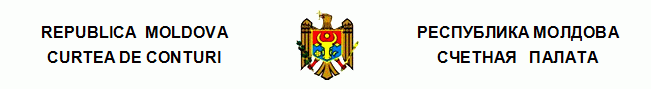     ПереводПОСТАНОВЛЕНИЕ №16от 23 мая 2022 годапо Отчету аудита консолидированных финансовых отчетов Министерства иностранных дел и европейской интеграции, составленныхпо состоянию на 31 декабря 2021 года----------------------------------------------------------------------------------------------------------------------------Счетная палата в присутствии г-на Серджиу Одайник, временно исполняющего обязанности генерального секретаря Министерства иностранных дел и европейской интеграции, г-жи Инги Ионесий, начальника Управления институционального менеджмента; г-жи Анжелы Истрати, начальника Отдела бюджета и финансов в рамках Управления институционального менеджмента; г-на Серджиу Стратила, начальника Службы внутреннего аудита; г-на Олега Райлян, временно исполняющего обязанности начальника Управления консульских дел, а также г-жи Надежды Запорожан, главного консультанта Отдела методологии Министерства финансов; г-жи Марианы Пынзару, заместителя директора ПУ „Агентства публичной собственности”; г-жи Людмилы Ницэ, начальника Главного финансово-экономического управления ПУ „Агентства публичной собственности”, в рамках публичного заседания в видео формате, руководствуясь ст.3 (1) и ст.5 (1) a) и ст.31 (1) a) Закона об организации и функционировании Счетной палаты Республики Молдова, рассмотрела Отчет аудита консолидированных финансовых отчетов Министерства иностранных дел и европейской интеграции, составленных по состоянию на 31 декабря 2021 года.Миссия внешнего публичного аудита была проведена в соответствии с Программой аудиторской деятельности Счетной палаты на 2022 год, с целью предоставления разумного подтверждения относительно того, что консолидированные финансовые отчеты Министерства иностранных дел и европейской интеграции, составленные по состоянию на 31 декабря 2021 года, не содержат, в целом, существенных искажений, связанных с мошенничеством или ошибками, а также составления заключения.Внешний публичный аудит был запланирован и проведен в соответствии с Международными стандартами Высших органов аудита, применяемыми Счетной палатой, в частности ISSAI 100, ISSAI 200 и ISSAI 2000-2899.Рассмотрев Отчет аудита, а также объяснения ответственных лиц, присутствующих на публичном заседании, Счетная палатаУСТАНОВИЛА:финансовые отчеты Министерства иностранных дел и европейской интеграции, составленные по состоянию на 31 декабря 2021 года, за исключением эффектов ряда аспектов, описанных в разделе Основание для составления условного мнения из Отчета аудита, по всем существенным аспектам предоставляют правильное и достоверное отражение положения в соответствии с применяемой базой по составлению финансовой отчетности.Исходя из вышеизложенного, на основании ст.14 (2), ст.15 d) и ст.37 (2) Закона №260 от 07.12.2017, Счетная палатаПОСТАНОВЛЯЕТ:1. Утвердить Отчет аудита консолидированных финансовых отчетов Министерства иностранных дел и европейской интеграции, составленных по состоянию на 31 декабря 2021 года, приложенный к настоящему Постановлению.2. Настоящее Постановление и Отчет аудита направить: 2.1. Парламенту Республики Молдова для информирования и рассмотрения, при необходимости, в рамках Парламентской комиссии по контролю публичных финансов; 2.2. Президенту Республики Молдова для информирования;2.3. Правительству Республики Молдова для информирования и обеспечения непрерывности действий по регистрации прав на Комплекс зданий Посольства Республики Молдова в Российской Федерации;2.4. Министерству финансов для информирования и:2.4.1. совместно с Министерством иностранных дел и европейской интеграции рассмотрения и уточнения, при необходимости, разработки нормативных актов подробным, исчерпывающим и обширным способом, которыми регламентировать право применения Министерством иностранных дел и европейской интеграции критериев учета и отчетности доходов, поступающих от предоставления консульских услуг на территории Республики Молдова; 2.4.2. совместно с Министерством иностранных дел и европейской интеграции, Государственной канцелярией и Публичным учреждением „Агентством публичной собственности” рассмотреть ситуацию о расходах Министерства иностранных дел и европейской интеграции для предоставления за границей услуг по регистрации и учету населения посредством дипломатических миссий и консульских офисов Республики Молдова с целью возмещения расходов, понесенных за счет государственного бюджета;2.5. Публичному учреждению „Агентству публичной собственности” совместно с Министерством иностранных дел и европейской интеграции:2.5.1. обеспечить надлежащую регистрацию в Регистре недвижимого имущества переданных земельных участков, в том числе легализацию прав и порядок их использования;2.6. Министерству иностранных дел и европейской интеграции для:2.6.1. внедрения рекомендаций аудита, указанных в приложении к Письму руководству; 2.6.2. внедрения системы внутреннего управленческого контроля в соответствии с Законом о государственном внутреннем финансовом контроле №229 от 23.09.2010, путем назначения координатора внутреннего управленческого контроля, разработки Плана действий по внедрению/развитию внутреннего управленческого контроля в рамках субъекта, описания и оценки операционных процессов, связанных с финансово-бухгалтерскими аспектами.3. Настоящим Постановлением исключается из режима мониторинга Постановление Счетной палаты №21 от 03 июня 2021 года „По Отчету аудита консолидированных финансовых отчетов Министерства иностранных дел и европейской интеграции, составленных по состоянию на 31 декабря 2020 года” в результате реализации на уровне 50,0% рекомендаций, направленных в рамках миссии предыдущего аудита, и повторения невнедренных.4. Уполномочить члена Счетной палаты, который координирует соответствующий сектор, правом подписать Письмо руководству аудируемого субъекта. 5. Настоящее Постановление вступает в силу с даты публикации в Официальном мониторе Республики Молдова и может быть оспорено предварительным заявлением в эмитирующем органе в течение 30 дней с даты публикации. В спорном административном порядке, Постановление может быть обжаловано в Суде Кишинэу, расположенном в секторе Рышкань (МД-2068, мун. Кишинэу, ул. Киевская №3) в течение 30 дней с даты сообщения ответа относительно предварительного заявления или с даты истечения срока, предусмотренного для его решения.6. О предпринятых действиях по исполнению подпунктов 2.4, 2.5. и 2.6. из настоящего Постановления и о реализации рекомендаций из Письма руководству субъекта информировать Счетную палату ежеквартально, в течение 6 месяцев с даты вступления в силу настоящего Постановления.7. Постановление и Отчет аудита консолидированных финансовых отчетов Министерства иностранных дел и европейской интеграции, составленных по состоянию на 31 декабря 2021 года, размещаются на официальном сайте Счетной палаты (https://www.ccrm.md/ro/decisions).Виорел КЕТРАРУ,Заместитель Председателя 